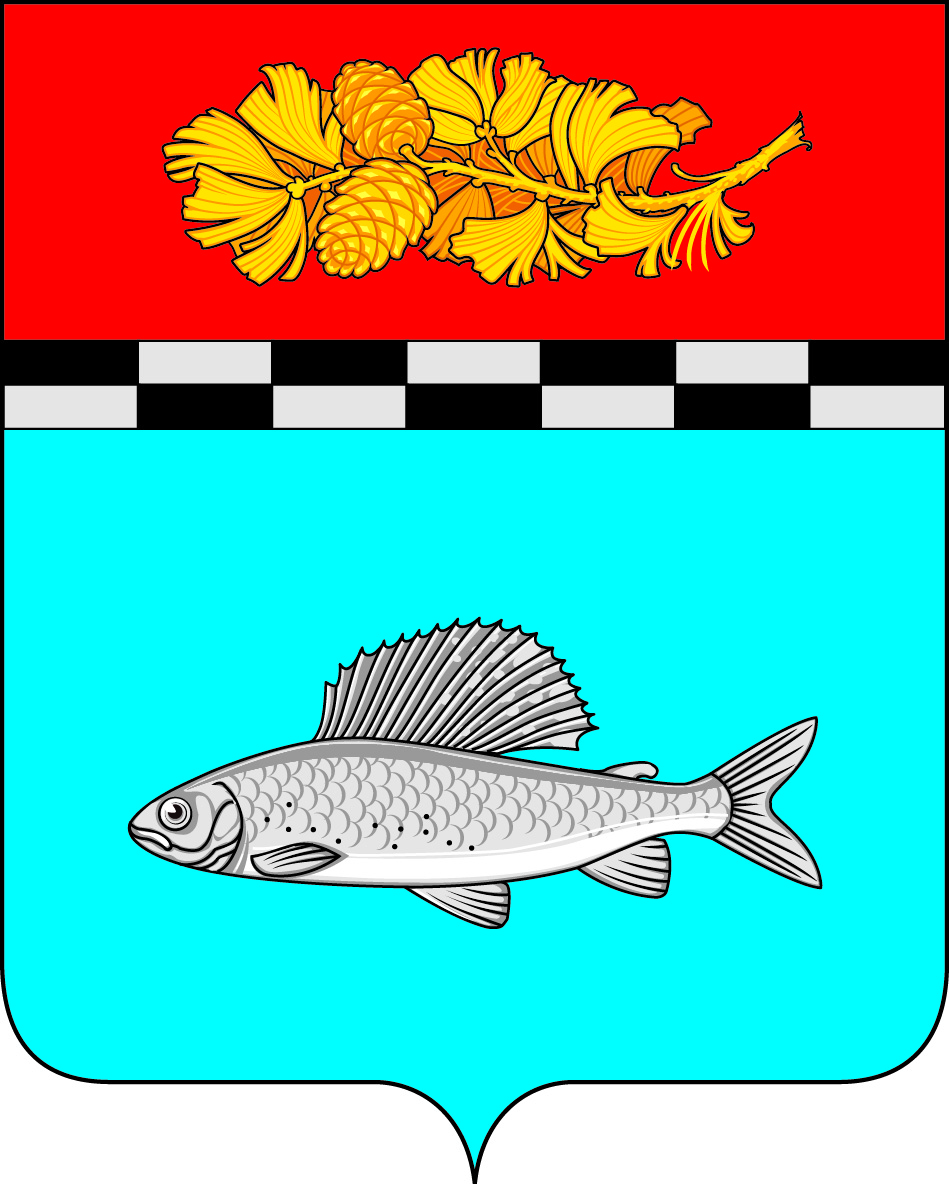 АДМИНИСТРАЦИЯ УЛЬКАНСКОГО ГОРОДСКОГО ПОСЕЛЕНИЯКАЗАЧИНСКО-ЛЕНСКОГО МУНИЦИПАЛЬНОГО РАЙОНАИРКУТСКОЙ ОБЛАСТИПОСТАНОВЛЕНИЕ17 июня  2020 г.                                                                                                                                   № 179   п. УльканОб утверждении муниципальной программы «Модернизация объектов коммунальной инфраструктуры Ульканского городского поселения Казачинско-Ленского муниципального района Иркутской области» на 2021-2023 годы»В целях обеспечения бесперебойного теплоснабжения, водоснабжения и водоотведения, повышения эффективности функционирования коммунальных систем на территории Ульканского городского поселения, в соответствии с подпрограммой «Модернизация объектов коммунальной инфраструктуры Иркутской области» на 2019 - 2024 годы   государственной программы Иркутской области «Развитие жилищно-коммунального хозяйства и повышения энергоэффективности Иркутской области» на 2019 - 2024 годы, ст. 179 Бюджетного кодекса Российской Федерации, Федеральным законом от 6 октября 2003 г. № 131-ФЗ «Об общих принципах организации местного самоуправления в Российской Федерации»,  руководствуясь статьями 7, 42, 50 Устава Ульканского городского поселения Казачинско-Ленского муниципального района Иркутской области, администрация Ульканского городского поселенияп о с т а н о в л я е т:1. Утвердить муниципальную программу «Модернизация объектов коммунальной инфраструктуры Ульканского городского поселения Казачинско-Ленского муниципального района Иркутской области» на 2021-2023 годы» (прилагается);2. Разместить настоящее постановление на официальном сайте Ульканского городского поселения www.admulkan.ru.            3. Контроль за исполнением настоящего постановления оставляю за собой. Глава Ульканскогогородского поселения                                                                             	                     А.Н. НикищенкоИванова Виктория Владимировнател. 8(39562) 3-20-68 Согласовано:заведующий юридическим отделом ___________________ Н.Н.Старицын 
                          